                                                                  St John’s Class 1 Curriculum 2019/2020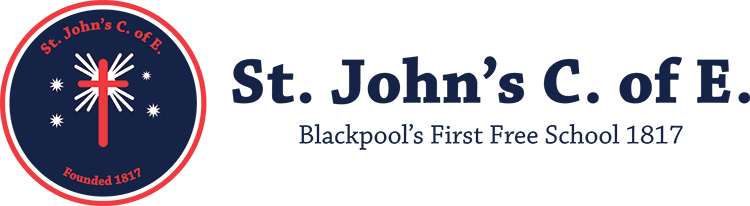 